AL CONSIGLIO DEL COLLEGIO DEI PERITIINDUSTRIALI E DEI PERITI INDUSTRIALILAUREATI DELLA PROVINCIA DI TERNIIo sottoscritto valendomi delle disposizioni di cui all'art. 46 del D.P.R. n. 445/2000 e consapevole, ex art. 76, che chiunque rilascia dichiarazioni mendaci, forma atti falsi o ne fa uso, è punito ai sensi del codice penale e delle leggi speciali in materia ed incorre, altresì, nella decadenza dai benefici di cui all’art. 75,DICHIARO SOTTO LA MIA RESPONSABILITA’ QUANTO ESPOSTO NEL PRESENTE DOCUMENTOCognome e Nome Per. Ind./Geom./ Ing./Arch.…………….……………………………………………………………………Codice fiscale…………………………………………………………………………………………………………………….nato a ……………………………………………………………. il ……………………………………………………………domicilio professionale ………………………………….via	…………………………………………cap…………...............tel. ………………………. fax ….…………………… e-mail ….…………………………….@...............................................iscritto al Collegio / Ordine di …………………………………………………………………………………….......................dal ………………… al n. ……………… specializzazione ……………...……………………………………………………..A T T E S T ASotto la propria responsabilità, ai sensi dell’art. 9.1 della Direttiva sul praticantato che:il Per. Ind./Ing. ……………………………………………….. Cod. Fisc. ……………………………………………………..nato a …………………………………………………………………….. prov. .......…. il …………………………………….residente in ………………….……………… prov. ….. via ………………….……………………….. cap …………………..iscritto nel Registro dei Praticanti al n. ………..ha frequentato con regolarità e continuità il proprio studio dal ………………… al …………………..Descrivere l’attività svolta: ……………………………………………………………………………………………………..………………………………………………………………………………………………………………………………………………………………………………………………………………………………………………………………………………………………………………………………………………………………………………………………………………Data ………………………..	Timbro e Firma professionista…………………………………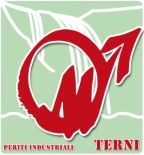 Collegio dei Periti Industriali e dei Periti Industriali Laureati della Provincia di TerniATTESTAZIONE DI FREQUENZA RILASCIATA DAL PROFESSIONISTA(SEMESTRALE)Modello IRP-03Rev. 2 del 11/12/2017